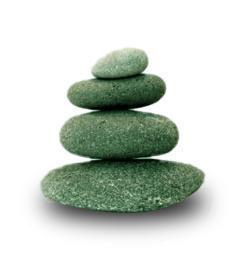 Supplemental Guide: Medical Microbiology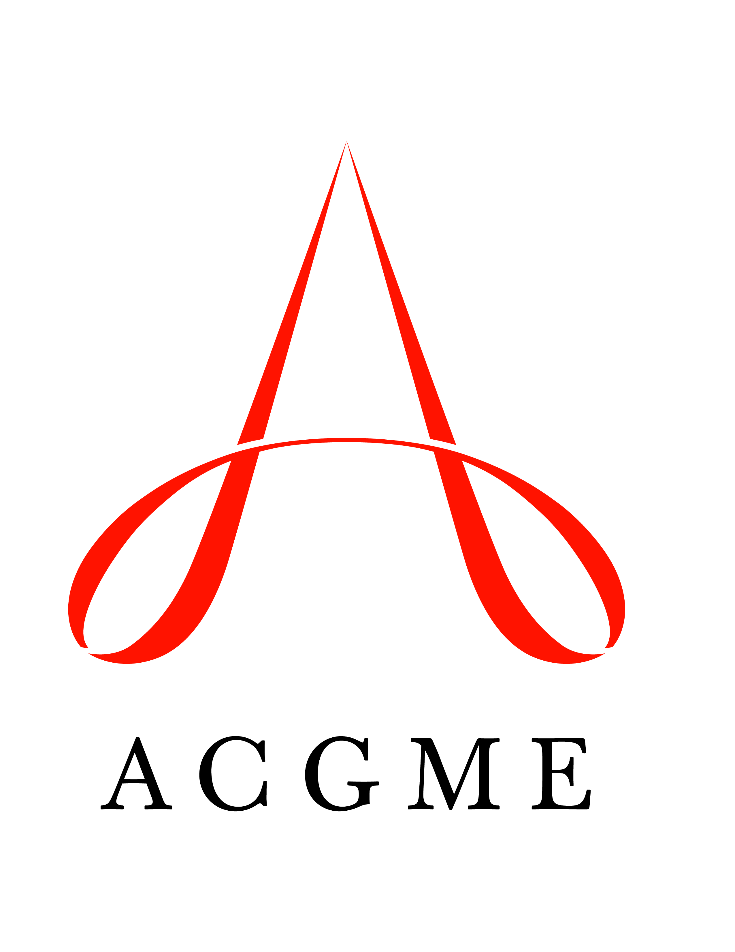 November 2020TABLE OF CONTENTSintroduction	3Patient care	4Clinical Consultation	4Test Performance and Organism Identification	6Test Interpretation and Reporting	7Medical Knowledge	8Fundamental and Diagnostic Knowledge	8Test Methodology	11Test Development and Validation/Verification	12Clinical Reasoning	13Systems-based practice	15Patient Safety and Quality Improvement (QI)	15Systems Navigation for Patient-Centered Care	17Physician Role in Health Care System	20Accreditation, Compliance, and Quality	22Utilization	24Infection Prevention, Antimicrobial Stewardship, and Public Health	25practice-based learning and improvement	27Evidence-Based Practice and Scholarship	27Reflective Practice and Commitment to Personal Growth	29professionalism	32Professional Behavior and Ethical Principles	32Accountability and Conscientiousness	35Self-Awareness and Help-Seeking	36interpersonal and communication skills	38Patient- and Family-Centered Communication	38Interprofessional and Team Communication	40Communication within Health Care Systems	42Mapping of 1.0 to 2.0	45Resources	46Milestones Supplemental GuideThis document provides additional guidance and examples for the Medical Microbiology Milestones. This is not designed to indicate any specific requirements for each level, but to provide insight into the thinking of the Milestone Work Group.Included in this document is the intent of each Milestone and examples of what a Clinical Competency Committee (CCC) might expect to be observed/assessed at each level. Also included are suggested assessment models and tools for each subcompetency, references, and other useful information.Review this guide with the CCC and faculty members. As the program develops a shared mental model of the Milestones, consider creating an individualized guide (Supplemental Guide Template available) with institution/program-specific examples, assessment tools used by the program, and curricular components.Additional tools and references, including the Milestones Guidebook, Clinical Competency Committee Guidebook, and Milestones Guidebook for Residents and Fellows, are available on the Resources page of the Milestones section of the ACGME website.In an effort to aid programs in the transition to using the new version of the Milestones, we have mapped the original Milestones 1.0 to the new Milestones 2.0. Below we have indicated where the subcompetencies are similar between versions. These are not necessarily exact matches but are areas that include some of the same elements. Note that not all subcompetencies map between versions. Inclusion or exclusion of any subcompetency does not change the educational value or impact on curriculum or assessment. Available Milestones Resources Clinical Competency Committee Guidebook, updated 2020 - https://www.acgme.org/Portals/0/ACGMEClinicalCompetencyCommitteeGuidebook.pdf?ver=2020-04-16-121941-380 Clinical Competency Committee Guidebook Executive Summaries, New 2020 - https://www.acgme.org/What-We-Do/Accreditation/Milestones/Resources - Guidebooks - Clinical Competency Committee Guidebook Executive Summaries Milestones Guidebook, updated 2020 - https://www.acgme.org/Portals/0/MilestonesGuidebook.pdf?ver=2020-06-11-100958-330 Milestones Guidebook for Residents and Fellows, updated 2020 - https://www.acgme.org/Portals/0/PDFs/Milestones/MilestonesGuidebookforResidentsFellows.pdf?ver=2020-05-08-150234-750 Milestones for Residents and Fellows PowerPoint, new 2020 -https://www.acgme.org/Residents-and-Fellows/The-ACGME-for-Residents-and-Fellows Milestones for Residents and Fellows Flyer, new 2020 https://www.acgme.org/Portals/0/PDFs/Milestones/ResidentFlyer.pdf Implementation Guidebook, new 2020 - https://www.acgme.org/Portals/0/Milestones%20Implementation%202020.pdf?ver=2020-05-20-152402-013 Assessment Guidebook, new 2020 - https://www.acgme.org/Portals/0/PDFs/Milestones/Guidebooks/AssessmentGuidebook.pdf?ver=2020-11-18-155141-527 Milestones National Report, updated each Fall - https://www.acgme.org/Portals/0/PDFs/Milestones/2019MilestonesNationalReportFinal.pdf?ver=2019-09-30-110837-587 (2019)Milestones Bibliography, updated twice each year - https://www.acgme.org/Portals/0/PDFs/Milestones/MilestonesBibliography.pdf?ver=2020-08-19-153536-447 Developing Faculty Competencies in Assessment courses - https://www.acgme.org/Meetings-and-Educational-Activities/Other-Educational-Activities/Courses-and-Workshops/Developing-Faculty-Competencies-in-Assessment Assessment Tool: Direct Observation of Clinical Care (DOCC) - https://dl.acgme.org/pages/assessmentAssessment Tool: Teamwork Effectiveness Assessment Module (TEAM) - https://dl.acgme.org/pages/assessment Learn at ACGME has several courses on Assessment and Milestones - https://dl.acgme.org/ Patient Care 1: Clinical ConsultationOverall Intent: To provide effective and thorough clinical consultationsPatient Care 1: Clinical ConsultationOverall Intent: To provide effective and thorough clinical consultationsMilestonesExamplesLevel 1 Describes the use of a consultation and lists available resources useful in consultationUses test catalog to recommend appropriate specimens for anaerobe testingUses PubMed to access most recent literature for Coxiella burnetii testing Discusses with program director the fellow’s impact on clinical care through consultationLevel 2 For simple consultations, delineates the clinical question, obtains additional clinical information, accesses available resources, recommends next steps, and documents it, with assistanceCalls clinical care provider to obtain rationale for work-up of a mixed abdominal fluid culture Consults with technologist regarding the reporting of a single set of blood cultures positive for a Dermabacter speciesLevel 3 For complex consultations, delineates the clinical question, obtains additional clinical information, applies relevant resources, and recommends next steps with assistance; manages simple consultations independentlyCalls clinical care provider regarding an apparent false positive malaria antigen testCalls antimicrobial stewardship team for add-on requests of a multidrug resistant gram-negative rodLevel 4 Manages complex consultations independentlyMakes decisions on the appropriateness of broad-range polymerase chain reaction (PCR) based on chart review of clinical history, culture/histopathology results, and discussions with healthcare team and adds a note in the electronic health record (EHR)Appends an additional interpretation to explain human immunodeficiency virus (HIV)-viral load trend Level 5 Recognized as an expert in providing comprehensive consultationsReceives directed consults from clinical care providers Contributes to institutional guidelines for sexually transmitted infection (STI) testingAssessment Models or ToolsDirect observationMultisource evaluationPortfolio reviewCurriculum Mapping Notes or ResourcesCollege of American Pathologists (CAP) Today. The what and why of diagnostic management teams. https://www.captodayonline.com/diagnostic-management-teams/. 2020.Marques MB, Anastasi J, Ashwood E, et al. The clinical pathologist as a consultant. Am J Clin Pathol. 2011;135(1):11-12. https://academic.oup.com/ajcp/article/135/1/11/1765622. 2020.McMullen AR, Anderson NW, Burnham CA, Education Committee of the Academy of Clinical Laboratory Physicians and Scientists. Pathology consultation on Influenza diagnosis. Am J Clin Pathol. 2016;145(4):440-448. https://academic.oup.com/ajcp/article/145/4/440/2195467. 2020.Verna R, Velazquez AB, Laposata M. Reducing diagnostic errors worldwide through diagnostic management teams. Ann Lab Med. 2019;39(2):121-124. http://www.annlabmed.org/journal/view.html?volume=39&number=2&spage=121. 2020.Patient Care 2: Test Performance and Organism Identification Overall Intent: To perform, troubleshoot, and teach common and complex microbiology testsPatient Care 2: Test Performance and Organism Identification Overall Intent: To perform, troubleshoot, and teach common and complex microbiology testsMilestonesExamplesLevel 1 Observes and assists in the performance of common microbiology testsObserves catalase and oxidase testing during bench rotationsSubcultures plates Reads Gram stains from coloniesLevel 2 Performs common microbiology tests and observes and assists in the performance of uncommon (i.e., esoteric) microbiology testsPerforms catalase and oxidase testing during bench rotationsPerforms antimicrobial susceptibility testingSpots matrix-assisted laser desorption/ionization-time of flight mass spectrometer (MALDI-TOF MS) targets Level 3 Supervises and troubleshoots microbiology tests in all clinical scenariosIdentifies trailing effect on antimicrobial susceptibility panelSupervises other learners in microbiology in unknown work-ups or delta checksLevel 4 Teaches the features of microbiology testing, including the use, strengths, and limitations of the various methods of testingDemonstrates/discusses interesting or problem cases with infectious disease fellows or other learners at laboratory rounds Discusses a false positive malaria antigen test with cliniciansDiscusses limits of quantitation and limits of detection of molecular tests with infectious disease fellows or other learnersLevel 5 Independently chooses the optimal test based on an analysis of test characteristics and patient population variables for any clinical scenarioSelects best point of care methodology for influenza testingDevelops algorithm for respiratory virus testingAssessment Models or ToolsCompetency checklistCompletion of unknownsDirect observationMultisource evaluationPortfolio reviewCurriculum Mapping Notes or ResourcesCenters for Disease Control and Prevention. Guidelines & Guidance Library. https://www.cdc.gov/infectioncontrol/guidelines/index.html. 2020.Patient Care 3: Test Interpretation and Reporting Overall Intent: To interpret common and complex microbiology tests and effectively report the resultsPatient Care 3: Test Interpretation and Reporting Overall Intent: To interpret common and complex microbiology tests and effectively report the resultsMilestonesExamplesLevel 1 Identifies common pre-analytic, analytic, and post-analytic issues that can affect results and interpretation of testingDescribes reasons for specimen rejection criteriaUnderstands why urine over 30 mL is rejected for gonorrhea/chlamydia testingGets involved in reporting a positive blood culture result on a discharged patientLevel 2 Interprets and reports common microbiology tests with guidanceDoes the second reading for manual test results Interprets Gram stain from blood cultureLevel 3 Independently interprets and reports common microbiology tests, and interprets and reports complex microbiology tests with guidanceReads primary Gram stains of sputum specimens for acceptability and interpretation of inflammatory cells and organism morphology Does preliminary read and reporting of blood parasite smears Level 4 Independently interprets and reports microbiology tests in all clinical scenariosInterprets antibiotic test results and identifies multidrug resistant Pseudomonas aeruginosa and communicates to the infectious disease or infection prevention teamInterprets complex fourth-generation HIV testing results Level 5 Develops procedures for test performance, interpretation, and reportingWrites procedure for yeast susceptibility testingDevelops procedures for interpretation and reporting of Lyme diseaseAssessment Models or ToolsAssessment of procedure knowledge Direct observationMultisource evaluationPortfolio reviewReview by faculty of specific procedure developed Unknown sessionCurriculum Mapping Notes or ResourcesCenters for Disease Control and Prevention. Guidelines and Guidance Library. https://www.cdc.gov/infectioncontrol/guidelines/index.html. 2020.Clinical and Laboratory Standards Institute (CLSI). Documents (M35, M48, MM17). https://clsi.org/standards/products/microbiology/documents/. 2020.Infectious Diseases Society of America (IDSA). IDSA Practice Guidelines. https://www.idsociety.org/practiceguidelines#/name_na_str/ASC/0/+/. 2020.Jorgensen JH, Pfaller MA. Manual of Clinical Microbiology. 11th ed. Washington, DC: American Society for Microbiology (ASM); 2015.Leber AL. Clinical Microbiology Procedures Handbook. 4th ed. Washington, DC: ASM; 2015.Medical Knowledge 1: Fundamental and Diagnostic KnowledgeOverall Intent: To be proficient in microorganism identification, susceptibility testing, and resistance mechanismsMedical Knowledge 1: Fundamental and Diagnostic KnowledgeOverall Intent: To be proficient in microorganism identification, susceptibility testing, and resistance mechanismsMilestonesExamplesLevel 1 Demonstrates knowledge of microorganisms of all groups that are commonly encountered and their role in diseaseDemonstrates knowledge of common antibacterial agents Demonstrates knowledge of common resistance mechanisms in bacteriaDescribes commonly encountered microorganisms from the major taxonomic groups and the diseases they causeLists common antibacterial agents and discusses their mechanisms of actionDiscusses the mechanisms of resistance to antibacterial agentsLevel 2 Demonstrates knowledge of the methods required for detection/identification of commonly encountered microorganismsDemonstrates knowledge of guidelines regarding selection of antibacterial agents for testingDemonstrates knowledge in how to detect phenotypic and genotypic antimicrobial resistance mechanisms for bacteriaShows/teaches other learners the major methods used for the detection of commonly encountered microorganismsDescribes the use of the Clinical & Laboratory Standards Institute (CLSI) M100 documentProvides a tutorial on rounds on the detection of resistance mechanisms in bacteriaLevel 3 Demonstrates knowledge of the methods required for detection/identification of novel pathogens and less commonly encountered microorganisms Demonstrates knowledge of antimicrobial agents for all groups of organismsDemonstrates knowledge of resistance mechanisms for all pathogensGives a tutorial to other learners on advanced detection methodsLists common antiviral, antifungal, and antiparasitic agents and their mechanisms of actionDiscusses the mechanisms of resistance to antiviral, antifungal, and antiparasitic agentsLevel 4 Teaches the features of microorganism detection/identification for all groups of organismsDemonstrates knowledge of guidelines regarding selection of all agents for testingDemonstrates knowledge in how to detect phenotypic and genotypic antimicrobial resistance mechanisms for all pathogensReviews optimal detection methods with rotating residents or other learners for all types of pathogensDescribes guidelines for the selection of antiviral, antifungal, and antiparasitic agentsProvides a tutorial on rounds on detection of antiviral resistance mechanismsDescribes the factors that need to be considered to set a clinical antimicrobial breakpointLevel 5 Consistently uses the literature or other means to investigate difficult to identify or novel pathogensDemonstrates knowledge of pharmacokinetics and pharmacodynamics and clinical use of antimicrobialsContributes to the literature and/or guideline development regarding resistance detectionPerforms a literature review when investigating the etiology of challenging infectionsDescribes what data are required to revise a clinical antimicrobial breakpointVolunteers for and actively contributes to a CLSI committeeAssessment Models or ToolsAntimicrobial stewardship committee participationDirect observationJournal ClubMultisource evaluationPortfolio reviewCurriculum Mapping Notes or ResourcesCLSI. Login Page. http://em100.edaptivedocs.net/Login.aspx?_ga=2.166274238.1667693071.1575752274-529674231.1575645304. 2020.Johnson EM. Antifungal susceptibility testing and resistance. In: Kibbler CC, Barton R, Gow NAR, Howell S, MacCallum DM, Manuel RJ. Oxford Textbook of Medical Mycology. Oxford, UK; 2018.Jorgensen JH, Ferraro MJ. Antimicrobial susceptibility testing: a review of general principles and contemporary practices. Clin Infect Dis. 2009;49(11)1749-1755. https://academic.oup.com/cid/article/49/11/1749/344384. 2020.Miller JM, Binnicker MJ, Campbell S, et al. A guide to utilization of the microbiology laboratory for diagnosis of infectious diseases: 2018 updated by the Infectious Diseases Society of America and the American Society for Microbiology. Clin Infect Dis. 2018;67(6):e1-e94. https://academic.oup.com/cid/article/67/6/e1/5046039. 2020.Procop GW, Church DL, Hall GS, et al. Koneman’s Color Atlas & Textbook of Diagnostic Microbiology. Philadelphia, PA: Wolters Kluwer; 2017.Medical Knowledge 2: Test MethodologyOverall Intent: To demonstrate knowledge of test platforms, methods, and integration into testing algorithmsMedical Knowledge 2: Test MethodologyOverall Intent: To demonstrate knowledge of test platforms, methods, and integration into testing algorithmsMilestonesExamplesLevel 1 Demonstrates knowledge of basic test platforms and methodologyDiscusses with program director the purpose of various media for growth of bacteria, fungi, and mycobacteriaDescribes how MALDI-TOF MS functions and the procedures for each organism groupDescribes mycobacteria broth culture instrumentationLevel 2 Demonstrates knowledge of complex test platforms and methodologyDescribes differences between broth microdilution, disk diffusion, and other microbiology susceptibility testing methodsLists three indicators of possible false positive reactions in a nucleic acid amplification testLevel 3 Demonstrates knowledge of the use and methods of outsourced microbiology testsReviews select send-out testsCoordinates submission of botulism samples to the public health laboratoryLevel 4 Demonstrates knowledge of the integration of different test methodology and platforms (e.g., testing algorithms)Describes the tests and order of performance in the reverse algorithm for syphilis testingDescribes the tests and order of performance for initial diagnosis of HIV Level 5 Identifies optimal methodology for novel test developmentInvestigates the utility of serology versus PCR for the detection of Powassan virus in endemic settingsAssessment Models or ToolsDirect observationJournal ClubMultisource evaluationPortfolio reviewCurriculum Mapping Notes or ResourcesCDC. Sexually Transmitted Diseases Treatment Guidelines, 2015. https://www.cdc.gov/std/tg2015/tg-2015-print.pdf. 2020.Medical Knowledge 3: Test Development and Validation/VerificationOverall Intent: To demonstrate knowledge of requirements for validation/verification of simple and complex testsMedical Knowledge 3: Test Development and Validation/VerificationOverall Intent: To demonstrate knowledge of requirements for validation/verification of simple and complex testsMilestonesExamplesLevel 1 Demonstrates knowledge of the necessity of test validation/verificationDiscusses the importance of test validation/verificationLists potential adverse outcomes from poorly validated/verified testsLevel 2 Demonstrates knowledge of the essentials of test development and test validation/verificationDefines clinical and analytical sensitivity, specificity, limits of detection, and limits of quantitationDefines positive and negative predictive values and understands the impact of prevalence on these valuesLevel 3 Identifies requirements for test verification of a Food and Drug Administration (FDA)-approved testDiscusses the need for demonstrating accuracy, precision, and reportable range for a new testDrafts a verification plan for Food and Drug Administration (FDA)-approved herpes simplex virus (HSV) PCRLevel 4 Identifies requirements for test validation of a laboratory-developed testDrafts a validation plan for a laboratory-developed BK viral load testLevel 5 Designs and implements a new laboratory-developed testDevelops a PCR test for Powassan virus Assessment Models or ToolsDirect observationJournal ClubMultisource evaluationObjective written examinationPortfolio reviewSimulationCurriculum Mapping Notes or ResourcesCLSI. MM17: Validation and Verification of Multiplex Nucleic Acid Assays, 2nd ed. https://clsi.org/standards/products/molecular-diagnostics/documents/mm17/. 2020.Medical Knowledge 4: Clinical Reasoning Overall Intent: To approach a diagnostic work-up in an informed and logical manner using appropriate resources to guide decisionsMedical Knowledge 4: Clinical Reasoning Overall Intent: To approach a diagnostic work-up in an informed and logical manner using appropriate resources to guide decisionsMilestonesExamplesLevel 1 Demonstrates a basic framework for clinical reasoningIdentifies resources to inform clinical reasoningNavigates the EHR, laboratory information system (LIS), internet, and literature to locate necessary information and assess the validity of the test requestLevel 2 Demonstrates clinical reasoning to determine relevant informationSelects relevant resources based on various scenarios to inform decisionsExtracts pertinent clinical findings from the patient’s medical record and distinguishes between relevant and extraneous data to inform culture work-up and follow-up testingIs aware of and uses appropriate algorithms, consensus guidelines, and published literatureLevel 3 Synthesizes information to inform clinical reasoning, with assistanceSeeks and integrates evidence-based information to inform diagnostic decision making in complex cases, with assistanceEmploys CLSI guidelines to report appropriate susceptibility testing for cerebrospinal fluid  culturesUnderstands and describes the scientific basis for current screening recommendations for Human papillomavirus (HPV)Uses the published literature and recommendations to correctly direct the work-up of a patient who traveled to a Zika-endemic areaLevel 4 Independently synthesizes information to inform clinical reasoning in complex casesIndependently seeks out, analyzes, and applies relevant original research to diagnostic decision making in complex clinical casesUses histopathologic, culture, and molecular data to interpret next generation sequencing testing requests and resultsUses clinical, laboratory, and epidemiologic data to guide work-up of a patient with infectious encephalitisLevel 5 Demonstrates intuitive approach to clinical reasoning for complex casesContributes to the literature or knowledge base that informs diagnostic decision makingSought by attending faculty members and/or clinicians for expertiseAssessment Models or ToolsCase LogsDirect observationMultisource evaluationsPortfolio reviewPresentations at multidisciplinary roundsCurriculum Mapping Notes or ResourcesClinical reasoning relies on appropriate foundational knowledge that requires the trainee to apply that knowledge in a thoughtful, deliberate and logical fashion to clinical cases to inform clinical careIobst WF, Trowbride R, Philibert I. Teaching and assessing critical reasoning through the use of entrustment. J Grad Med Educ. 2013;5(3):517-518. https://www.ncbi.nlm.nih.gov/pmc/articles/PMC3771188/. 2020.Systems-Based Practice 1: Patient Safety and Quality Improvement (QI) Overall Intent: To engage in the analysis and management of patient safety events, including relevant communication with patients, families, and health care professionals; to conduct a QI projectSystems-Based Practice 1: Patient Safety and Quality Improvement (QI) Overall Intent: To engage in the analysis and management of patient safety events, including relevant communication with patients, families, and health care professionals; to conduct a QI projectMilestonesExamplesLevel 1 Demonstrates knowledge of common patient safety eventsDemonstrates knowledge of how to report patient safety eventsDemonstrates knowledge of basic QI methodologies and metricsIdentifies common patient safety events including sentinel events and near-missesDescribes how to enter a report into the institutional-specific electronic reporting toolDescribes root cause analysis and Plan-Do-Study-Act (PDSA) cycleLevel 2 Identifies system factors that lead to patient safety eventsReports patient safety events through institutional reporting systems (simulated or actual)Describes departmental and institutional QI initiativesIdentifies that a trash can being placed next to specimen accession area may result in specimens being discarded inadvertentlyIs aware of improvement initiatives within their scope of practiceEnters a report into the institutional-specific electronic reporting toolLevel 3 Participates in analysis of patient safety events (simulated or actual)Participates in disclosure of patient safety events to clinicians and/or patients and families (simulated or actual)Participates in departmental and institutional QI initiativesReviews a patient safety event and communicates with provider about such an eventRecognizes a mislabeled specimen and follows up with appropriate laboratory and clinical personnelParticipates in a study of blood culture contamination ratesLevel 4 Conducts analysis of patient safety events and offers error prevention strategies (simulated or actual)Discloses patient safety events to clinicians and/or patients and families, as appropriate (simulated or actual)Demonstrates the skills required to identify, develop, implement, and analyze a QI projectCollaborates with the infection control team to analyze and identify the increase of central line-associated blood stream infectionContacts the clinical provider to report a lost cerebrospinal fluid specimenProvides in-service to phlebotomists regarding blood culture contamination ratesLevel 5 Actively engages teams and processes to modify systems to prevent patient safety eventsRole models or mentors others in the disclosure of patient safety eventsCreates, implements, and assesses QI initiatives at the institutional or community levelLeads a project to assess and implement a blood diversion device to reduce blood culture contamination ratesAssessment Models or ToolsChart or other system documentation by fellowDirect observation in meetings or in the laboratoryDocumentation of QI or patient safety project processes or outcomesE-module multiple choice testsPortfolioReflectionSimulationCurriculum Mapping Notes or ResourcesInstitute of Healthcare Improvement. http://www.ihi.org/Pages/default.aspx. 2020.Systems-Based Practice 2: Systems Navigation for Patient-Centered CareOverall Intent: To effectively navigate the health care system, including the interdisciplinary team and other care providers, to adapt care to a specific patient population to ensure high-quality patient outcomesSystems-Based Practice 2: Systems Navigation for Patient-Centered CareOverall Intent: To effectively navigate the health care system, including the interdisciplinary team and other care providers, to adapt care to a specific patient population to ensure high-quality patient outcomesMilestonesExamplesLevel 1 Demonstrates knowledge of case coordinationIdentifies key elements for safe and effective transitions of care and hand-offsDemonstrates knowledge of population and community health needs and disparitiesIdentifies the members of the interprofessional team including laboratory technologists, other specialty physicians, nurses, and consultants, and describes their roles Identifies components of social determinants of health and how they impact the delivery of patient careLevel 2 Coordinates care of patients/specimens in routine cases effectively using interprofessional teams Performs safe and effective transitions of care/hand-offs in routine situations Identifies pathology’s role in population and community health needs and inequities for the local populationContacts interprofessional team members to discuss resource needs for specimens of limited quantity Communicates with on-call microbiologist about an incoming specimen for malariaKnows which patients are at high risk for specific health outcomes related to health literacy concerns, cost of testing or therapy, LGBTQ status, etc.Level 3 Coordinates care of patients/specimens in complex cases effectively using interprofessional teams Performs safe and effective transitions of care/hand-offs in complex situations Identifies opportunities for pathology to participate in community and population healthAt interdisciplinary case conferences, engages in appropriate discussion of antimicrobial susceptibility testing options and impact on therapy for complex cases Appreciates the need for and uses clinic or local resources, such as when coordinating microorganism identification from an outside hospitalNotifies the health department about an increase in the number of cases of Legionella pneumophilaLevel 4 Models effective coordination of patient-centered care among different disciplines and specialties Models and advocates for safe and effective transitions of care/hand-offs within and across health care delivery systems Recommends and/or participates in changing and adapting practice to provide for the needs of communities and populationsEducates students and team members regarding the engagement of appropriate interprofessional team members, as needed for each patient and/or case Performs quality reviews and correlations between direct Gram stain and culture resultsIdentifies patient populations at high risk for poor health care outcomes related to diabetic foot infections due to health disparities and inequities in screening and implements strategies to improve care Level 5 Analyzes the process of care coordination and leads in the design and implementation of improvementsImproves quality of transitions of care within and across health care delivery systems to optimize patient outcomesLeads innovations and advocates for populations and communities with health care inequitiesWorks with ambulatory site team members to analyze laboratory services and optimize the test menu in that settingWorks with a QI mentor to identify better hand-off tools for on-call microbiology services Effectively uses resources, such as telehealth and telepathology for proactive outreach to prevent diagnostic errors in Gram stain interpretation at regional hospitalsBecomes certified in LEAN/Six SigmaParticipates in high-level institutional safety oversight committee Assessment Models or ToolsDirect observation (including discussion during rounds, case work-up and case presentations) Interdisciplinary rounds for high-risk patients/casesLectures/workshops on social determinants of health or population health with identification of local resourcesMultisource feedback from the interprofessional team Portfolio reviewReview of sign-out tools, use and review of checklists between pathology servicesCurriculum Mapping Notes or ResourcesAller RD. Pathology's contributions to disease surveillance: sending our data to public health officials and encouraging our clinical colleagues to do so. Archives of Path Lab Med. 2009;133(6):926-932. https://www.archivesofpathology.org/doi/10.1043/1543-2165-133.6.926?url_ver=Z39.88-2003&rfr_id=ori:rid:crossref.org&rfr_dat=cr_pub%3dpubmed. 2020.CAP. Competency Model for Pathologists. https://learn.cap.org/content/cap/pdfs/Competency_Model.pdf. 2020.CDC. Population Health Training in Place Program (PH-TIPP). https://www.cdc.gov/pophealthtraining/whatis.html. 2020.Kaplan KJ. In pursuit of patient-centered care. http://tissuepathology.com/2016/03/29/in-pursuit-of-patient-centered-care/#axzz5e7nSsAns. 2020.Systems-Based Practice 3: Physician Role in Health Care SystemOverall Intent: To understand the physician’s role in the complex health care system and how to optimize the system to improve patient care and the health system’s performanceSystems-Based Practice 3: Physician Role in Health Care SystemOverall Intent: To understand the physician’s role in the complex health care system and how to optimize the system to improve patient care and the health system’s performanceMilestonesExamplesLevel 1 Identifies key components of the complex health care system (e.g., hospital, skilled nursing facility, finance, personnel, technology)Describes basic health payment systems (e.g., government, private, public, uninsured care) and practice modelsNames systems and providers involved in test ordering and paymentRecognizes that there are different payment systems, such as Medicare, Medicaid, Veterans Affairs (VA), and commercial third-party payersLevel 2 Describes how components of a complex health care system are interrelated, and how this impacts patient careDocuments testing detail and explains the impact of documentation on billing and reimbursementUnderstands the impact of health plans on testing options and reimbursement; demonstrates knowledge that is theoretical, but is not yet able to apply this knowledge to the care of patients without some direct attending input and/or prompting Documents appropriate code for interpretation of malaria or blood smear that affords accurate billingLevel 3 Discusses how individual practice affects the broader system (e.g., test utilization, turnaround time)Engages with clinicians and/or patients in shared decision making, such as use of preauthorization for complex testingEvaluates utilization review queue and consults with clinicians regarding inappropriate testing and triageConsults with clinicians regarding 16S testing on formalin fixed paraffin-embedded tissueLevel 4 Manages various components of the complex health care system to provide efficient and effective patient care and transitions of carePractices and advocates for cost effective patient care with consideration of the limitations of each patient’s payment modelWorks collaboratively with surgical nursing or anatomic pathology personnel to ensure tissue specimens from the operating room are also submitted for cultureUnderstands difference between billing/reimbursement for inpatient versus outpatient and in-house versus reference laboratory testingDevelops optimal use of 1,3-beta-D-glucan testing in various patient populationsLevel 5 Advocates for or leads systems change that enhances high-value, efficient, and effective patient care and transitions of careParticipates in health policy advocacy activitiesImplements point of care testing for respiratory viruses for all hospitals in a networkLobbies for policies concerning strategies to combat antimicrobial resistanceAssessment Models or ToolsDirect observationPortfolio reviewQI project Review of testing usage auditCurriculum Mapping Notes or ResourcesAgency for Healthcare Research and Quality. Major Physician Measurement Sets. https://www.ahrq.gov/talkingquality/measures/setting/physician/measurement-sets.html. 2020.AHRQ. Measuring the Quality of Physician Care. https://www.ahrq.gov/talkingquality/measures/setting/physician/index.html. 2020.The Commonwealth Fund. Health Reform Resource Center. http://www.commonwealthfund.org/interactives-and-data/health-reform-resource-center#/f:@facasubcategoriesfacet63677=[Individual%20and%20Employer%20Responsibility. 2020.The Commonwealth Fund. Health System Data Center. http://datacenter.commonwealthfund.org/?_ga=2.110888517.1505146611.1495417431-1811932185.1495417431#ind=1/sc=1. 2020.Dzau VJ, McClellan M, Burke S, et al. Vital directions for health and health care: priorities from a National Academy of Medicine Initiative. NAM Perspectives. Discussion Paper, National Academy of Medicine, Washington, DC. https://nam.edu/vital-directions-for-health-health-care-priorities-from-a-national-academy-of-medicine-initiative/. 2020.The Kaiser Family Foundation. www.kff.org. 2020.The Kaiser Family Foundation: Topic: health reform. https://www.kff.org/topic/health-reform/. 2020.Systems-Based Practice 4: Accreditation, Compliance, and Quality Overall Intent: To gain in-depth knowledge of the components of laboratory accreditation, regulatory compliance, and quality managementSystems-Based Practice 4: Accreditation, Compliance, and Quality Overall Intent: To gain in-depth knowledge of the components of laboratory accreditation, regulatory compliance, and quality managementMilestonesExamplesLevel 1 Demonstrates knowledge that laboratories must be accreditedDiscusses the need for quality control and proficiency testingAttends departmental quality assurance/quality control meetings, morbidity and mortality (M and M) conferences and accreditation/regulatory summation meetingsLevel 2 Demonstrates knowledge of the components of laboratory accreditation and regulatory compliance (e.g., Clinical Laboratory Improvement Amendments and others), either through training or experienceInterprets quality data and charts and trends, including proficiency testing results, with assistanceDemonstrate knowledge of the College of American Pathologists (CAP) checklist as a part of laboratory accreditation processesInterprets standard curves for viral load testing Interprets daily instrument quality control and proficiency test reports Monitors positivity rates of Chlamydia trachomatis nucleic acid amplification tests for environmental contaminationLevel 3 Identifies the differences between accreditation and regulatory compliance; discusses the process for achieving accreditation and maintaining regulatory complianceDemonstrates knowledge of the components of a laboratory quality management planDiscusses implications of proficiency testing failuresCompletes inspector training for CAP to understand process for achieving/maintaining regulatory/accreditation complianceBegins to actively participate in regular laboratory quality management dutiesMonitors blood culture contamination rates Reviews patient charts to understand if proficiency testing failures could have impacted patient careLevel 4 Participates in an internal or external laboratory inspectionReviews the quality management plan to identify areas for improvementPerforms analysis and review of proficiency testing failures and recommends a course of action, with oversightPerforms mock or self-inspection using a CAP checklist Assists in developing a strategy for handling quality control or proficiency testing failuresLevel 5 Serves as a resource for accreditation at the regional or national levelCreates and follows a comprehensive quality management planFormulates a response for proficiency testing failuresServes on a committee for a regional or national accreditation agency Oversees laboratory quality management as part of duties as a section directorWrites a proficiency testing failure investigation reportAssessment Models or ToolsAssignment of duties for departmental or hospital quality assurance/quality control committeesDocumentation of inspector training and participation in fellow portfolioPresentation at M and M conferencesQI projectsReview of reportsRotation evaluationsCurriculum Mapping Notes or ResourcesAmerican Society for Clinical Pathology. Laboratory Management University. https://store.ascp.org/productlisting/productdetail?productId=52290189%20%20. 2020.CAP. Inspector Training Options. https://www.cap.org/laboratory-improvement/accreditation/inspector-training. 2020.Systems-Based Practice 5: UtilizationOverall Intent: To understand the microbiologist’s role in test implementation and utilizationSystems-Based Practice 5: UtilizationOverall Intent: To understand the microbiologist’s role in test implementation and utilizationMilestonesExamplesLevel 1 Identifies general microbiology work practices and workflow (e.g., specialized molecular testing, serology, and pre-analytics)Rotates on benches Becomes familiar with the test menu and specimen turnaround timesLevel 2 Explains rationale for optimizing utilizationAnalyzes the literature for optimal practice guidelinesReviews hepatitis C virus serology logs to detect repeat testingLevel 3 Identifies opportunities to optimize utilization of pathology resourcesPerforms internal audit to detect inappropriate specimen submission for C. difficile testingContacts clinician regarding inappropriate requests for susceptibility testingLevel 4 Initiates efforts to optimize utilizationCompiles retrospective data on Histoplasma urinary antigen orders on patients with solitary pulmonary nodules Works with the order entry system to implement best practice alerts for appropriate testing of C. difficileLevel 5 Completes a utilization review and implements changePublishes the results of intervention of completed utilization reviewLeads an effort to modify or eliminate an ineffective test from test menuPresents project intervention at international meeting or podium presentationAssessment Models or ToolsDirect observationMeasure impact of interventionPortfolio reviewReview of utilization review logsScholarly activity (e.g., abstracts, conference presentations)Curriculum Mapping Notes or ResourcesAmerican College of Physicians. High Value Care. https://www.acponline.org/clinical-information/high-value-care. 2020.Systems-Based Practice 6: Infection Prevention, Antimicrobial Stewardship, and Public Health Overall Intent: To gain in-depth knowledge of and experience in infection prevention, antimicrobial stewardship, and public healthSystems-Based Practice 6: Infection Prevention, Antimicrobial Stewardship, and Public Health Overall Intent: To gain in-depth knowledge of and experience in infection prevention, antimicrobial stewardship, and public healthMilestonesExamplesLevel 1 Identifies the role of the microbiology laboratory in infection preventionIdentifies the role of the microbiology laboratory in antimicrobial stewardshipIdentifies the role and requirements of the microbiology laboratory in public healthExplains the role of the microbiology laboratory in infection prevention, antimicrobial stewardship, and public healthLevel 2 Attends infection prevention meetings and discusses initiatives to enhance infection preventionAttends antimicrobial stewardship meetings and discusses the antimicrobial stewardship initiativesExplains select agents and other agents of reportable diseases and means of their control, laboratory safety, and destructionExplain the steps necessary to document the destruction of Brucella speciesReviews and discusses the American Society for Microbiology laboratory response network documentsLevel 3 Analyzes data and coordinates initiatives to support hospital infection prevention committee, with guidanceAnalyzes susceptibility data and coordinates initiatives to support antimicrobial stewardship, with guidanceEmploys resources to interface with public health officials/ departments, with guidanceCompiles data for an outbreak investigation in the transplant unitReviews carbapenem resistance in the intensive care unit (ICU)Discusses a possible case of botulism with public health departmentLevel 4 Independently analyzes data and coordinates initiatives to support hospital infection prevention committeeIndependently analyzes susceptibility data and coordinates initiatives to support antimicrobial stewardshipIndependently interfaces with public health officials/ departmentsInitiates intervention for improved quality of hand hygiene for control of norovirus outbreakWorks with antimicrobial stewardship to remove Ciprofloxacin reporting from urine culturesCoordinates collection and transport of appropriate specimens to the public health facility for testing in a suspected infant botulism case Level 5 Leads an infection prevention initiativeIndependently analyzes susceptibility data and creates an antibiogramLeads a collaboration with public health to complete a projectDetects an increase in methicillin-resistant Staphylococcus aureus (MRSA) in the neonatal intensive care unit, gathers and analyzes data, and works with a multidisciplinary team to implement an interventionWorks with public health agency to identify the epidemiology of HIV by zip codeAssessment Models or ToolsDirect observationMeasure impact of interventionMultisource evaluationPortfolioScholarly activity (e.g., abstracts, conference presentations)Curriculum Mapping Notes or ResourcesPractice-Based Learning and Improvement 1: Evidence-Based Practice and ScholarshipOverall Intent: To incorporate evidence into clinical practice and is involved in contributing to the body of knowledge in pathologyPractice-Based Learning and Improvement 1: Evidence-Based Practice and ScholarshipOverall Intent: To incorporate evidence into clinical practice and is involved in contributing to the body of knowledge in pathologyMilestonesExamplesLevel 1 Demonstrates how to access and select applicable evidenceIs aware of the need for patient privacy, autonomy, and consent as applied to clinical researchRecognizes that molecular testing is useful in the work-up of Whipple’s disease or herpes encephalitis Identifies the need for an Institutional Review Board (IRB) when collecting cases for a possible research projectLevel 2 Identifies and applies the best available evidence to guide diagnostic work-up of simple casesDevelops knowledge of the basic principles of research (e.g., demographics, Institutional Review Board, human subjects), including how research is evaluated, explained to patients, and applied to patient careReviews guidelines and suggests algorithms for syphilis testingDrafts an IRB protocol with attending oversightLevel 3 Identifies and applies the best available evidence to guide diagnostic work-up of complex casesApplies knowledge of the basic principles of research such as informed consent and research protocols to clinical practice, with supervisionRecommend the ordering of 16s sequencing on tissue from culture-negative endocarditisDrafts an IRB protocol with minimal oversightSubmits an abstract for a national meetingLevel 4 Critically appraises and applies evidence to guide care, even in the face of conflicting dataProactively and consistently applies knowledge of the basic principles of research such as informed consent and research protocols to clinical practiceAppropriately researches the primary literature and clinical information to explain discrepant molecular findingsSubmits a paper for publicationLevel 5 Teaches others to critically appraise and apply evidence for complex cases; and/or participates in the development of guidelinesSuggests improvements to research regulations and/or substantially contributes to the primary literature through basic, translational, or clinical researchModerates a discussion with clinicians over disparate molecular findings with HIV genotyping to recommend an alternative test method based on review of the primary literatureSubmits a grant proposal Assessment Models or ToolsDirect observationFormal presentation at a regional, national, or international meetingPortfolio reviewReview of IRB submission or grant proposalsCurriculum Mapping Notes or ResourcesInstitutional IRB guidelinesMandal J, Acharya S, Parija SC. Ethics in human research. Trop Parasitol. 2011;1(1):2-3. https://www.ncbi.nlm.nih.gov/pmc/articles/PMC3593469/. 2020.Masic I, Miokovic M, Muhamedagic B. Evidence based medicine - new approaches and challenges. 2008;16(4):219-225. https://www.ncbi.nlm.nih.gov/pmc/articles/PMC3789163/. 2020.National Institutes of Health. Write Your Application. https://grants.nih.gov/grants/how-to-apply-application-guide/format-and-write/write-your-application.htm. 2020.U.S. Department of Health & Human Services. The Belmont Report. https://www.hhs.gov/ohrp/regulations-and-policy/belmont-report/read-the-belmont-report/index.html. 2020.U.S. National Library of Medicine. PubMed Tutorial. https://www.nlm.nih.gov/bsd/disted/pubmedtutorial/cover.html. 2020.Various journal submission guidelinesPractice-Based Learning and Improvement 2: Reflective Practice and Commitment to Personal Growth Overall Intent: To seek clinical performance information to improve care; reflects on all domains of practice, personal interactions, and behaviors, and their impact on technologists, colleagues and patients (if applicable) (reflective mindfulness); develop clear objectives and goals for improvement in some form of a learning planPractice-Based Learning and Improvement 2: Reflective Practice and Commitment to Personal Growth Overall Intent: To seek clinical performance information to improve care; reflects on all domains of practice, personal interactions, and behaviors, and their impact on technologists, colleagues and patients (if applicable) (reflective mindfulness); develop clear objectives and goals for improvement in some form of a learning planMilestonesExamplesLevel 1 Accepts responsibility for personal and professional development by establishing goalsIdentifies the gap(s) between expectations and actual performanceActively seeks opportunities to improveDiscusses learning goals and opportunities for personal improvement with program directorMakes specific goals that are reasonable to execute and achieveLevel 2 Demonstrates openness to receiving performance data and feedback in order to inform goalsAnalyzes and reflects on the factors which contribute to gap(s) between expectations and actual performanceDesigns and implements a learning plan, with assistanceIncreasingly identifies performance gaps in terms of diagnostic skills and daily work; uses feedback from othersSeeks a mentor and asks the mentor about performance and opportunities for improvementUses feedback with a goal of improving communication skills with technologists, peers/colleagues, and staff membersLevel 3 Seeks performance data and feedback with humilityInstitutes behavioral change(s) to narrow the gap(s) between expectations and actual performanceIndependently creates and implements a learning planMeets regularly with mentorTakes input from technologists, peers/colleagues, and supervisors to gain complex insight into personal strengths and opportunities for improvementIncorporates feedback and is appreciative and not defensiveRefines goals such that attaining them is reasonable and measurableLevel 4 Actively and consistently seeks performance data and feedback with humilityCritically evaluates the effectiveness of behavioral changes in narrowing the gap(s) between expectations and actual performanceUses performance data to measure the effectiveness of the learning plan and improves it when necessaryActively reviews plans with mentor and seeks feedbackConsistently identifies ongoing gaps and chooses areas for further developmentLevel 5 Models seeking performance data and accepting feedback with humilityCoaches others in reflective practice Facilitates the design and implementing learning plans for othersActively discusses learning goals with supervisors and colleaguesServes as a mentor to other learnersEncourages other learners on the team to consider how their behavior affects the rest of the teamAssessment Models or ToolsDirect observationFeedback from mentorMultisource evaluationPortfolio reviewReview of goals and accomplishmentsReview of learning planSelf-assessmentCurriculum Mapping Notes or ResourcesBurke AE, Benson B, Englander R, Carraccio C, Hicks PJ. Domain of competence: practice-based learning and improvement. Acad Pediatr. 2014;14: S38-S54. https://www.academicpedsjnl.net/article/S1876-2859(13)00333-1/fulltext. 2020.Hewson MG, Little ML. Giving feedback in medical education: verification of recommended techniques. J Gen Intern Med. 1998;13(2):111-116. https://pdfs.semanticscholar.org/3113/f34ae09505ef92cb59ca804c82af46f3474c.pdf?_ga=2.5963188.62939443.1581441354-545033232.1580407008. 2020.Hojat M, Veloski JJ, Gonnella JS. Measurement and correlates of physicians' lifelong learning. Academic Medicine. 2009;84(8):1066-1074. https://journals.lww.com/academicmedicine/fulltext/2009/08000/Measurement_and_Correlates_of_Physicians__Lifelong.21.aspx. 2020.Koshy K, Limb C, Gundogan B, Whitehurst K, Jafree DJ. Reflective practice in health care and how to reflect effectively. Int J Surg Oncol. 2017;2(6):e20. https://www.ncbi.nlm.nih.gov/pmc/articles/PMC5673148/. 2020.Lockspeiser TM, Schmitter PA, Lane JL, Hanson JL, Rosenberg AA, Park YS. Assessing residents’ written learning goals and goal writing skill: validity evidence for the learning goal scoring rubric. Academic Medicine. 2013;88(10):1558-1563. https://journals.lww.com/academicmedicine/fulltext/2013/10000/Assessing_Residents__Written_Learning_Goals_and.39.aspx. 2020.Menard L, Ratnapalan S. Reflection in medicine. Can Fam Physician. 2013;59(1):105-107. https://www.ncbi.nlm.nih.gov/pmc/articles/PMC3555667/. 2020.Professionalism 1: Professional Behavior and Ethical PrinciplesOverall Intent: To recognize and address lapses in ethical and professional behavior, demonstrates ethical and professional behaviors, and use appropriate resources for managing ethical and professional dilemmasProfessionalism 1: Professional Behavior and Ethical PrinciplesOverall Intent: To recognize and address lapses in ethical and professional behavior, demonstrates ethical and professional behaviors, and use appropriate resources for managing ethical and professional dilemmasMilestonesExamplesLevel 1 Demonstrates knowledge of the ethical principles underlying informed consent, surrogate decision making, advance directives, confidentiality, error disclosure, stewardship of limited resources, and related topicsDescribes when and how to appropriately report professionalism lapses, including strategies for addressing common barriers; identifies and describes potential triggers for professionalism lapsesIdentifies and describes potential triggers for professionalism lapses Recognizes effect of fatigue on professional behavior and communicationMaintains patient confidentiality and sensitivity to protected health information (PHI) in public spaces Discusses the basic principles underlying ethics (beneficence, nonmaleficence, justice, autonomy) and professionalism (professional values and commitments), and how they apply in various situationsRecognizes appropriate resources for managing and resolving ethical dilemmas Level 2 Analyzes straightforward situations using ethical principlesDemonstrates insight into professional behavior in routine situations; takes responsibility for one’s own professionalism lapsesDemonstrates professional behavior in routine situations and uses ethical principles to analyze straightforward situationsApologizes for the lapse when appropriate and takes steps to make amends, if neededArticulates strategies for preventing similar lapses in the future and monitors and responds to fatigue, hunger, stress, etc. in self and team members Level 3 Recognizes the need and uses relevant resources to seek help in managing and resolving complex ethical situationsDemonstrates professional behavior in complex or stressful situationsAnalyzes complex situations, such as how the clinical situation evokes strong emotions, conflicts (or perceived conflicts) between patients/providers/staff membersThe fellow navigates situations when the standard operating procedure is not clear regarding reporting of bone culture results, or when the matrix-assisted laser desorption/ionization (MALDI) workflow causes congestion and delayed reporting of important results. Informing clinical colleagues of the limited utility of testing or the possible fiscal impact of testingLevel 4 Independently resolves and manages complex ethical situationsRecognizes situations that may trigger professionalism lapses and intervenes to prevent lapses in self and othersActively seeks to consider the perspectives of othersModels respect for patients and expects the same from othersUses appropriate resources for managing and resolving ethical dilemmas by seeking consultation with the program director or other faculty members, ethics board, peer consultation, or literature as needed Level 5 Identifies and seeks to address system-level factors that induce or exacerbate ethical problems or impede their resolutionCoaches others when their behavior fails to meet professional expectationsActs as a mentor for technologists or residents that have had inappropriate outbursts or lapses in acceptable professional behaviorIdentifies and seeks to address system-wide factors or barriers to promoting a culture of ethical and professional behavior through participation in a work group, committee, or task forceAssessment Models or ToolsDirect observationMentor and program director observationsMultisource evaluationOral or written self-reflection (e.g., of a personal or observed lapse, ethical dilemma, or systems-level factors)Curriculum Mapping Notes or ResourcesAmerican Board of Internal Medicine, ACP-ASIM Foundation, European Federation of Internal Medicine. Medical professionalism in the new millennium: a physician charter. Ann Intern Med. 2002;136:243-246. http://abimfoundation.org/wp-content/uploads/2015/12/Medical-Professionalism-in-the-New-Millenium-A-Physician-Charter.pdf. 2020.American Medical Association. Ethics. https://www.ama-assn.org/delivering-care/ama-code-medical-ethics. 2020.Brissette MD, Johnson K, Raciti PM, et al. Perceptions of unprofessional attitudes and behaviors: implications for faculty role modeling and teaching professionalism during pathology residency. Arch Pathol Lab Med. 2017;141:1349-1401. https://www.archivesofpathology.org/doi/10.5858/arpa.2016-0477-CP. 2020.Byyny RL, Papadakis MA, Paauw DS. Medical Professionalism Best Practices. Menlo Park, CA: Alpha Omega Alpha Medical Society; 2015. https://alphaomegaalpha.org/pdfs/2015MedicalProfessionalism.pdf. 2019. Conran RM, Powell SZ, Domen RE, et al. Development of professionalism in graduate medical education: a case-based educational approach from the College of American Pathologists’ Graduate Medical Education Committee. 2018;5: 2374289518773493. https://www.ncbi.nlm.nih.gov/pmc/articles/PMC6039899/. 2020.Domen RE, Johnson K, Conran RM, et al. Professionalism in pathology: a case-based approach as a potential education tool. Arch Pathol Lab Med. 2017;141:215-219. https://www.archivesofpathology.org/doi/10.5858/arpa.2016-0217-CP?url_ver=Z39.88-2003&rfr_id=ori:rid:crossref.org&rfr_dat=cr_pub%3dpubmed. 2020.Domen RE, Talbert ML, Johnson K, et al. Assessment and management of professionalism issues in pathology residency training: results from surveys and a workshop by the graduate medical education committee of the College of American Pathologists. Acad Pathol. 2015; 2:2374289515592887. https://journals.sagepub.com/doi/10.1177/2374289515592887. 2020.Levinson W, Ginsburg S, Hafferty FW, Lucey CR. Understanding Medical Professionalism. 1st ed. New York, NY: McGraw-Hill Education; 2014.Professionalism 2: Accountability and Conscientiousness Overall Intent: To take responsibility for one’s own actions and the impact on patients and other members of the health care teamProfessionalism 2: Accountability and Conscientiousness Overall Intent: To take responsibility for one’s own actions and the impact on patients and other members of the health care teamMilestonesExamplesLevel 1 Responds promptly to instructions, requests, or reminders to complete tasks and responsibilitiesResponds promptly to reminders from program administrator to complete work hour logsTimely attendance at conferencesResponds promptly to requests to investigate an unusual laboratory result Level 2 Takes ownership and performs tasks and responsibilities in a timely manner with attention to detailAdheres to assigned bench schedule and notifies technical staff of planned absencesCompletes and documents safety modules, procedure review, and competency requirements Is ready for microbiology rounds with case presentations completedLevel 3 Recognizes situations that may impact own ability to complete tasks and responsibilities in a timely manner and describes the impact on teamCompletes tasks in stressful situations and preempts issues that would impede completion of tasks Reviews Case Logs, evaluations, and portfolio and develops a learning plan to address gaps/weakness in knowledge, case exposure, and skillsLevel 4 Anticipates and intervenes in situations that may impact others’ ability to complete tasks and responsibilities in a timely mannerIdentifies issues that could impede laboratory technologists from completing tasks and provides leadership to address those issues Communicates with program director if problem requires a systems-based approach and needs to be addressed at a higher administrative levelTakes responsibility for potential adverse outcomes from a mishandled specimen and professionally discusses with the interprofessional teamLevel 5 Takes ownership of system outcomes, and implements new strategies when necessarySets up a meeting with the lead technologist to streamline a reflex testing algorithm and follows through with a system-based solutionLeads team to find solutions to problemAssessment Models or ToolsCompliance with deadlines and timelinesDirect observationMultisource evaluationsSelf-evaluations and reflective toolsCurriculum Mapping Notes or ResourcesAmerican Society of Anesthesiologists (ASA). Ethics Resources. https://monitor.pubs.asahq.org/article.aspx?articleid=2623185&_ga=2.195503080.594041218.1580135281-292330288.1579657750. 2020.Code of conduct from fellow/resident institutional manual Expectations of residency program regarding accountability and professionalismProfessionalism 3: Self-Awareness and Help-SeekingOverall Intent: To identify, use, manage, improve, and seek help for personal and professional well-being for self and othersProfessionalism 3: Self-Awareness and Help-SeekingOverall Intent: To identify, use, manage, improve, and seek help for personal and professional well-being for self and othersMilestonesExamplesLevel 1 Recognizes limitations in the knowledge/skills/ behaviors of self or team, with assistanceRecognizes status of personal and professional well-being, with assistanceAccepts feedback and exhibits positive responses to criticismAccepts feedback to spend more time studying Gram stain morphology and reaches out to technical staff members to identify helpful resources and shadow technologist performing Gram stain interpretationsDiscusses time management with attending to help prioritize research projectsLevel 2 Independently recognizes limitations in the knowledge/skills/ behaviors of self or team and seeks help when neededIndependently recognizes status of personal and professional well-being and seeks help when neededIdentifies possible sources of personal stress or lack of clinical knowledge and independently seeks helpSeeks the attending microbiologist’s feedback/opinion on how best to handle an upcoming discussion with a healthcare provider intent on obtaining an unnecessary diagnostic testIdentifies deficit in knowledge of antimicrobial spectrums of action and requests resources to use to improveLevel 3 Proposes and implements a plan to remediate or improve the knowledge/ skills/behaviors of self or team, with assistanceProposes and implements a plan to optimize personal and professional well-being, with assistanceWith supervision, assists in developing a personal learning or action plan to address gaps in knowledge or stress and burnout for self or teamTo address deficits in parasite identification, seeks help from technical staff members and parasitology attendings and develops a strategy to study parasitology morphology texts and review archived clinical specimensDiscusses, with the fellowship director, the plan to use lunch break for exercise once a week Level 4 Independently develops and implements a plan to remediate or improve the knowledge/skills/ behaviors of self or teamIndependently develops and implements a plan to optimize personal and professional well-beingIndependently develops personal learning or action plans for continued personal and professional growth, and limits stress and burnout for self or teamTo optimize presentation delivery skills, develops a plan to practice giving microbiology lab round presentations to pathology residents the day before presentation to infectious disease staffDiscusses study plans with residents on microbiology rotations to help improve readiness for board certificationLevel 5 Serves as a resource or consultant for developing a plan to remediate or improve the knowledge/ skills/behaviorsCoaches others when responses or limitations in knowledge/skills do not meet professional expectationsMentors colleagues in self-awareness and establishes health management plans to limit stress and burnoutTo address deficiencies in resident knowledge in parasitology, presents a high-yield parasitology session to residents on service and create a study set of archived clinical samples for residents to reviewDiscusses lapses in professionalism with residents and how it could impact their careersAssessment Models or ToolsDirect observationInstitutional online training modulesMultisource evaluationSelf-assessment and personal learning planSelf-reflectionCurriculum Mapping Notes or ResourcesACGME. Tools and Resources. https://www.acgme.org/What-We-Do/Initiatives/Physician-Well-Being/Resources. 2020.Conran RM, Powell SZ, Domen RE, et al. Development of professionalism in graduate medical education: a case-based educational approach from the College of American Pathologists’ Graduate Medical Education Committee. Acad Pathol. 2018;5:2374289518773493. https://www.ncbi.nlm.nih.gov/pmc/articles/PMC6039899/. 2020.Hicks PJ, Schumacher D, Guralnick S, Carraccio C, Burke AE. Domain of competence: personal and professional development. Acad Pediatr. 2014;14(2 Suppl):S80-97. https://linkinghub.elsevier.com/retrieve/pii/S1876-2859(13)00332-X. 2020.Joseph L, Shaw PF, Smoller BR. Perceptions of stress among pathology residents: survey results and some strategies to reduce them. Am J Clin Pathol. 2007;128(6):911-919. https://academic.oup.com/ajcp/article/128/6/911/1764982. 2020.Local resources, including Employee Assistance ProgramInterpersonal and Communication Skills 1: Patient- and Family-Centered Communication Overall Intent: To deliberately use language and behaviors to facilitate constructive relationships among patients and health care providers, to identify communication barriers including self-reflection on personal biases, and to organize and lead communication around shared decision makingInterpersonal and Communication Skills 1: Patient- and Family-Centered Communication Overall Intent: To deliberately use language and behaviors to facilitate constructive relationships among patients and health care providers, to identify communication barriers including self-reflection on personal biases, and to organize and lead communication around shared decision makingMilestonesExamplesLevel 1 Uses language and nonverbal behavior to demonstrate respect and establish rapportIdentifies common barriers to effective communication (e.g., language, disability) while accurately communicating one’s own role within the health care systemSelf-monitors and controls tone, non-verbal responses, and language and asks questions to invite participationAccurately communicates the pathologist’s role in the health care system Identifies common communication barriers in patient careAvoids medical jargon in specimen collection instructions, making sure communication is at the appropriate level to be understood by a laypersonLevel 2 Establishes a relationship in straightforward encounters using active listening and clear languageIdentifies complex barriers to effective communication (e.g., health literacy, cultural)Demonstrates active listening, attention to affect, and questions that explore the optimal approach to daily tasksRecognizes health literacy issues and how they impact selection of language to report test results or communicating specimen collection plansUnderstands that certain words or phrases in tests results may have a negative impact Level 3 Sensitively and compassionately delivers medical information, with supervisionWhen prompted, reflects on personal biases while attempting to minimize communication barriersDemonstrates respect and compassion when reporting test resultsCompletes a module on recognizing implicit/unconscious biasLevel 4 Independently, sensitively, and compassionately delivers medical information and acknowledges uncertainty and conflictIndependently recognizes personal biases while attempting to proactively minimize communication barriersIs an active member of patient care team in discussion of test results and/or subsequent recommended studiesParticipates in the sharing of test results in face of medical errorReporting test results using language that can be understood by individuals at other levels of health literacyLevel 5 Mentors others in the sensitive and compassionate delivery of medical informationModels self-awareness while teaching a contextual approach to minimize communication barriersLeads the sharing of test results in face of medical errorAssessment Models or ToolsDirect observationSelf-assessment including self-reflection exercisesSimulationStructured case discussionsCurriculum Mapping Notes or ResourcesDintzis SM. Improving pathologist’s communication skills. AMA J Ethics. 2016;18(8):802-808. https://journalofethics.ama-assn.org/article/improving-pathologists-communication-skills/2016-08. 2020. Dintzis SM, Stetsenko GY, Sitlani CM, et al. Communicating pathology and laboratory errors: anatomic pathologists’ and laboratory medical directors’ attitudes and experiences. Am J Clin Pathol. 2011;135(5):760-765. https://academic.oup.com/ajcp/article/135/5/760/1766306. 2020. Harvard University. Project Implicit. https://implicit.harvard.edu/implicit/takeatest.html. 2020.Laidlaw A, Hart J. Communication skills: an essential component of medical curricula. Part I: Assessment of clinical communication: AMEE Guide No. 51. Med Teach. 2011;33(1):6-8. https://www.tandfonline.com/doi/full/10.3109/0142159X.2011.531170. 2020.Symons AB, Swanson A, McGuigan D, Orrange S, Akl EA. A tool for self-assessment of communication skills and professionalism in residents. BMC Med Educ. 2009;9:1. https://bmcmededuc.biomedcentral.com/articles/10.1186/1472-6920-9-1. 2020.Interpersonal and Communication Skills 2: Interprofessional and Team CommunicationOverall Intent: To effectively communicate with the health care team including both inter- and intra-departmental team members, in both straightforward and complex situationsInterpersonal and Communication Skills 2: Interprofessional and Team CommunicationOverall Intent: To effectively communicate with the health care team including both inter- and intra-departmental team members, in both straightforward and complex situationsMilestonesExamplesLevel 1 Uses language that values all members of the health care teamDescribes the utility of constructive feedbackShows respect in health care team communications through words and actions such as in requests for clinical consultation  Uses respectful communication to clerical and technical staff membersListens to and considers others’ points of view and is nonjudgmental and actively engagedLevel 2 Communicates information effectively with all health care team membersSolicits feedback on performance as a member of the health care teamFollows up in the laboratory with technologists regarding questions about a work-upDemonstrates active listening by fully focusing on the speaker, actively showing verbal and non-verbal signs Communicates clearly and concisely in an organized and timely manner during consultant encounters, as well as with the health care team in generalSeeks feedback from health care team following recommendations Level 3 Uses active listening to adapt communication style to fit team needsIntegrates feedback from team members to improve communicationVerifies understanding of discussions on rounds by restating key points before communicating to health care teamRaises concerns or provides opinions and feedback when needed to others on the teamRespectfully provides feedback to junior members of the medical team for the purposes of improvement or reinforcement of correct knowledge, skills, and attitudesLevel 4 Coordinates recommendations from different members of the health care team to optimize patient careCommunicates feedback and constructive criticism to superiorsSummarizes and reports discussions of complex patient results with other members of the health care teamRaises concerns or provides opinions and feedback to superiors on the teamAdapts communication strategies in handling complex situationsLevel 5 Models flexible communication strategies that value input from all health care team members, resolving conflict when neededFacilitates regular health care team-based feedback in complex situationsCommunicates with all health care team members, resolves conflicts, and provides feedback in any situationOrganizes a team meeting to discuss and resolve potentially conflicting points of view regarding sending out samples for metagenomic next-generation sequencing testingOrganizes a process for communicating multidrug resistant organism test results in real time through electronic messaging and validates the process by interactions with clinical teams, infection control, and laboratory staff membersAssessment Models or ToolsDebriefing sessions with attendingDirect observationMultisource assessmentPortfolio reviewSimulationCurriculum Mapping Notes or ResourcesBrissette MD, Johnson K, Raciti PM, et al. Perceptions of unprofessional attitudes and behaviors: implications for faculty role modeling and teaching professionalism during pathology residency. Arch Pathol Lab Med. 2017;141:1394-1401. https://www.archivesofpathology.org/doi/10.5858/arpa.2016-0477-CP. 2020.Conran RM, Powell SZ, Domen RE, et al. Development of professionalism in graduate medical education: a case-based educational approach from the College of American Pathologists’ Graduate Medical Education Committee. 2018;5: 2374289518773493. https://www.ncbi.nlm.nih.gov/pmc/articles/PMC6039899/. 2020.Green M, Parrott T, Cook G., Improving your communication skills. BMJ. 2012;344:e357. https://www.bmj.com/content/344/bmj.e357. 2020.Henry SG, Holmboe ES, Frankel RM. Evidence-based competencies for improving communication skills in graduate medical education: a review with suggestions for implementation. Med Teach. 2013;35(5):395-403. https://www.tandfonline.com/doi/full/10.3109/0142159X.2013.769677. 2020.Roth CG, Eldin KW, Padmanabhan V, Freidman EM.  Twelve tips for the introduction of emotional intelligence in medical education. Med Teach. 2019;41(7):1-4. https://www.tandfonline.com/doi/full/10.1080/0142159X.2018.1481499. 2020.Interpersonal and Communication Skills 3: Communication within Health Care SystemsOverall Intent: To effectively communicate using a variety of methodsInterpersonal and Communication Skills 3: Communication within Health Care SystemsOverall Intent: To effectively communicate using a variety of methodsInterpersonal and Communication Skills 3: Communication within Health Care SystemsOverall Intent: To effectively communicate using a variety of methodsMilestonesExamplesExamplesLevel 1 Safeguards patient personal health information by communicating through appropriate means as required by institutional policy (e.g., patient safety reports, cell phone/pager usage) Identifies institutional and departmental structure for communication of issuesLevel 1 Safeguards patient personal health information by communicating through appropriate means as required by institutional policy (e.g., patient safety reports, cell phone/pager usage) Identifies institutional and departmental structure for communication of issuesIdentifies when it is acceptable to include PHI in various forms of communicationWhen communicating histopathology slide review interpretations, notices one colleague using a personal email address and brings this to the attention of the microbiology attending to safeguard a potential breach in PHIUpon noticing the acid-fast bacilli room pressure sensor indicating a lack of negative pressure, the fellow notifies personnel in the tuberculosis (TB) room and the microbiology supervisor to address this issue and then pages the attending microbiologistEnters safety report for tiles coming up off of floor that are a trip hazardLevel 2 Selects forms of communication based on context and urgency of the situationRespectfully communicates concerns about the systemLevel 2 Selects forms of communication based on context and urgency of the situationRespectfully communicates concerns about the systemUpon consultation with lab personnel for isolation of Candida auris, seeks immediate consultation with the attending microbiologist and promptly calls infection preventionSends an encrypted email to notify the microbiology attending and residents on service regarding a patient with potential brucellosisRecognizes a communication breakdown has happened between second and third shift and respectfully brings the breakdown to the attention of the lab supervisor and attending microbiologist Upon quality assurance review of antibiotic susceptibility reports, notices the wrong antibiotics are being reported for Burkholderia species within the B. cepacia species complex and notifies the microbiology lab supervisor and attendingReports a corrected Gram stain result that led to an unnecessary surgery in the patient safety event reporting systemLevel 3 Communicates while ensuring security of personal health information, with supervisionUses institutional structure to effectively communicate clear and constructive suggestions to improve the systemCommunicates opportunities for improvement in the LIS/EHR interface After reviewing new species updates in the MALDI-TOF database, realizes clinicians may not know that Burkholderia vietnamensis is in the B. cepacia species complex and works with the lab supervisor and information technology (IT) experts to update LIS reporting of the species name along with the complex in parenthesesKnows when to appropriately escalate concerns locally, departmentally, or institutionally Upon review of fungal nomenclature changes, discusses the need to update LIS reporting with the lab manager and microbiology attending; upon consensus, works with the lab manager and IT to implement these changesUpon determining that a yeast seen on a Gram stain from a blood culture is most consistent with Cryptococcus spp., seeks rapid confirmation from the attending microbiologist then immediately pages and communicates findings to the health care provider Uses the medical record to find a provider to contact for a critical value when the ordering provider cannot be reachedCommunicates opportunities for improvement in the LIS/EHR interface After reviewing new species updates in the MALDI-TOF database, realizes clinicians may not know that Burkholderia vietnamensis is in the B. cepacia species complex and works with the lab supervisor and information technology (IT) experts to update LIS reporting of the species name along with the complex in parenthesesKnows when to appropriately escalate concerns locally, departmentally, or institutionally Upon review of fungal nomenclature changes, discusses the need to update LIS reporting with the lab manager and microbiology attending; upon consensus, works with the lab manager and IT to implement these changesUpon determining that a yeast seen on a Gram stain from a blood culture is most consistent with Cryptococcus spp., seeks rapid confirmation from the attending microbiologist then immediately pages and communicates findings to the health care provider Uses the medical record to find a provider to contact for a critical value when the ordering provider cannot be reachedLevel 4 Independently communicates while ensuring security of personal health informationInitiates conversations on difficult subjects with appropriate stakeholders to improve the systemTalks directly to a colleague about breakdowns in communication in order to prevent recurrenceAlthough highly involved and interested in a clinical case involving a famous sports athlete with positive joint cultures, restricts discussion of this case to physicians actively providing careParticipates in a task force to update policy for sharing abnormal results Asks attending microbiologist to step out of the hallway into an office to discuss a patient historyUpon review of the infection prevention policy, realizes the emerging pathogen Candida auris has not been added to the list and communicates a need to update the list with infection preventionDiscusses the need for N95 fit testing with the residency program director and organizes a session during resident orientationTalks directly to a colleague about breakdowns in communication in order to prevent recurrenceAlthough highly involved and interested in a clinical case involving a famous sports athlete with positive joint cultures, restricts discussion of this case to physicians actively providing careParticipates in a task force to update policy for sharing abnormal results Asks attending microbiologist to step out of the hallway into an office to discuss a patient historyUpon review of the infection prevention policy, realizes the emerging pathogen Candida auris has not been added to the list and communicates a need to update the list with infection preventionDiscusses the need for N95 fit testing with the residency program director and organizes a session during resident orientationLevel 5 Guides departmental or institutional communication around policies and procedures regarding the security of personal health informationFacilitates dialogue regarding systems issues among larger community stakeholders (e.g., institution, health care system, field)Participates in a task force established by the hospital QI committee to educate providers on appropriate communication methods to minimize breaches in PHIParticipates in the institution’s IRB office and updates the IRB template to optimize the appropriate use and security of PHIDevelops an orientation module for incoming residents and fellows on appropriate use of PHIIdentifies an unacceptable delay in transport time from outlying health care facilities and works with key stakeholders at both institutions to optimize specimen transportWorks with system hospitals to standardize the microbiology critical value listParticipates in a task force established by the hospital QI committee to educate providers on appropriate communication methods to minimize breaches in PHIParticipates in the institution’s IRB office and updates the IRB template to optimize the appropriate use and security of PHIDevelops an orientation module for incoming residents and fellows on appropriate use of PHIIdentifies an unacceptable delay in transport time from outlying health care facilities and works with key stakeholders at both institutions to optimize specimen transportWorks with system hospitals to standardize the microbiology critical value listAssessment Models or ToolsDebriefing session with attendingsDirect observation of communications with providers Documentation of participation in meetingsMultisource evaluationPortfolio reviewDebriefing session with attendingsDirect observation of communications with providers Documentation of participation in meetingsMultisource evaluationPortfolio reviewCurriculum Mapping Notes or ResourcesHaig KM, Sutton S, Whittington J. SBAR: a shared mental model for improving communication between clinicians. Jt Comm J Qual Patient Saf. 2006;32(3):167-175. https://www.jointcommissionjournal.com/article/S1553-7250(06)32022-3/fulltext. 2020.Haig KM, Sutton S, Whittington J. SBAR: a shared mental model for improving communication between clinicians. Jt Comm J Qual Patient Saf. 2006;32(3):167-175. https://www.jointcommissionjournal.com/article/S1553-7250(06)32022-3/fulltext. 2020.Milestones 1.0Milestones 2.0PC1: ConsultationPC1: Clinical ConsultationPC2:  Testing (Methodology/Performance/Interpretation and Reporting) and Microorganism IdentificationPC3: Test Performance and Organism IdentificationPC3: Test Interpretation and ReportingMK2: Test MethodologyMK1:  Fundamental and Diagnostic KnowledgeMK1: Fundamental and Diagnostic KnowledgeMK2: Test Development and Validation/ VerificationMK2: Clinical ReasoningMK3: Test Development, and Validation/ VerificationMK3: Test Development and VerificationSBP1: RegulatorySBP4: Accreditation, Compliance, and QualitySBP2:  Health Care TeamsSBP2: Systems Navigation for Patient-Centered Care SBP6: Infection Prevention, Antimicrobial Stewardship, and Public HealthICS2: Interprofessional and Team communicationSBP3: Laboratory Management: Resource Utilization (Personnel and Finance) SBP3: Physician Role in Health Care SystemSBP5: UtilizationPBLI1: Evidence-based Utilization PBLI1: Evidence-Based Practice and ScholarshipSBP5: Utilization PBLI2: Process Improvement and Patient Safety SBP1: Patient Safety and Quality Improvement (QI)PROF1: Receiving and Providing Feedback PBLI2: Reflective Practice and Commitment to Personal GrowthPROF2: Accountability, Honesty, and Integrity PROF1: Professional Behavior and Ethical Principles PROF2: Accountability & ConscientiousnessPROF3: Self-Awareness & Help Seeking PROF3: Cultural Competency SBP2: Systems Navigation for Patient-Centered CareICS1: Patient and Family Centered Communication ICS1: Communication with Health Care Providers, Families, and Patients (as applicable) ICS1: Patient and Family Centered CommunicationICS2: Interprofessional and Team Communication ICS2: Personnel Management and Conflict Resolution ICS2: Interprofessional and Team CommunicationICS3: Communication within Health Care Systems